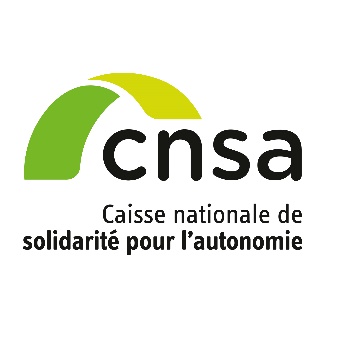 Dossier de candidature pour devenir membre du Laboratoire des solutions de demain Avant de commencer à remplir ce formulaire, assurez-vous de disposer de votre CV, qui est à joindre à votre dossier de candidature.Si vous souhaitez des informations complémentaires concernant la mission de membre du Laboratoire des solutions de demain, veuillez-vous adresser à : cnsa-desms@cnsa.fr.Madame ou MonsieurNom : Prénom : Quelles sont vos principales motivations pour devenir membre du Laboratoire des solutions de demain (vingt lignes maximum) ? Quelles sont les principaux éléments que vous pensez pouvoir apporter au Laboratoire en terme d’expérience, d’expertise, ou toute autre plus-value  (vingt lignes maximum) ?De quelle expérience disposez-vous en matière de gestion de projets d’investissement dans le secteur médico-social (vingt lignes maximum)?